РАСПОРЯЖЕНИЕот  23 марта  2020 г.                          рп. Усть-Абакан                             №  13О проведении открытого голосования  по вопросам, вынесенным на 33-й внеочередную сессию Совета депутатов Усть-Абаканского района методом опроса.Руководствуясь «Методическими рекомендациями по режиму труда органов государственной власти, органов местного самоуправления, и организаций с участием государства в связи с  неблагоприятной обстановкой, связанной с распространением новой коронавирусной инфекции (2019-nCoV)» Министерства труда Российской Федерации от 16.03.2020, статьями 22,64 Устава муниципального образования Усть-Абаканский район, постановлением Главы Усть-Абаканского района от 19.03.2020 № 194-п «Об организации режима труда в органах местного самоуправления и организаций с участием органов местного самоуправления в связи с неблагоприятной обстановкой, связанной с распространением новой коронавирусной  инфекции (2019-nCoV).Рассмотрев ходатайство Главы Усть-Абаканского района от 16.03.2020г. за № 628, руководствуясь статьей 43 Регламента Совета депутатов Усть-Абаканского района Республики Хакасия провести 23.03.2020г. голосование 33-й внеочередной сессии Совета депутатов методом опроса  по вопросам:- Об отклонении Главой Усть-Абаканского района решения Совета депутатов Усть-Абаканского района от 20.02.2020 № 6 «О внесении изменений в Решение Совета депутатов Усть-Абаканского района от 23.12.2019г. № 111 «О бюджете муниципального образования Усть-Абаканский район на 2020 год и плановый период 2021-2022гг» и о его  повторном рассмотрении с учетом арифметических поправок указанных в письме Главы Усть-Абаканского района от 04.03.2020 № 495.- О внесении изменений в решение Совета депутатов Усть-Абаканского района от 23.12.2019г. № 111 «О бюджете муниципального образования Усть-Абаканский район на 2020г. и плановый период 2021-2022гг».2. Утвердить подписные листы опроса депутатов Совета депутатов Усть-Абаканского района (согласно Приложению 1,2).3. Результаты голосования по итогам проведения опроса представить депутатам Совета депутатов на очередное  заседание  сессии Совета депутатов Усть-Абаканского района.ПредседательСовета депутатовУсть-Абаканского района				    В.М. Владимиров Приложение 1УТВЕРЖДЕНО распоряжениемСовета депутатов Усть-Абаканского районаот 23.03.2020г. № 13ПОДПИСНОЙ ЛИСТ опроса депутатов Совета депутатов Усть-Абаканского района по вопросу: о повторном рассмотрении вопроса «О внесении изменений в решение Совета депутатов Усть-Абаканского района от 23.12.2019г. № 111 «О бюджете муниципального образования Усть-Абаканский района на 2020г. и плановый период 2021-2022гг», принятого на сессии Совета депутатов 20.02.2020г. с учетом арифметических поправок указанных в письме Главы Усть-Абаканского района от 04.03.2020 № 495Приложение 2УТВЕРЖДЕНО распоряжениемСовета депутатов Усть-Абаканского районаот 23.03.2020г. № 13ПОДПИСНОЙ ЛИСТ опроса депутатов Совета депутатов Усть-Абаканского района по вопросу:  «О внесении изменений в решение Совета депутатов Усть-Абаканского района от 23.12.2019г. № 111 «О бюджете муниципального образования город Усть-Абаканский района на 2020г. и плановый период 2021-2022гг»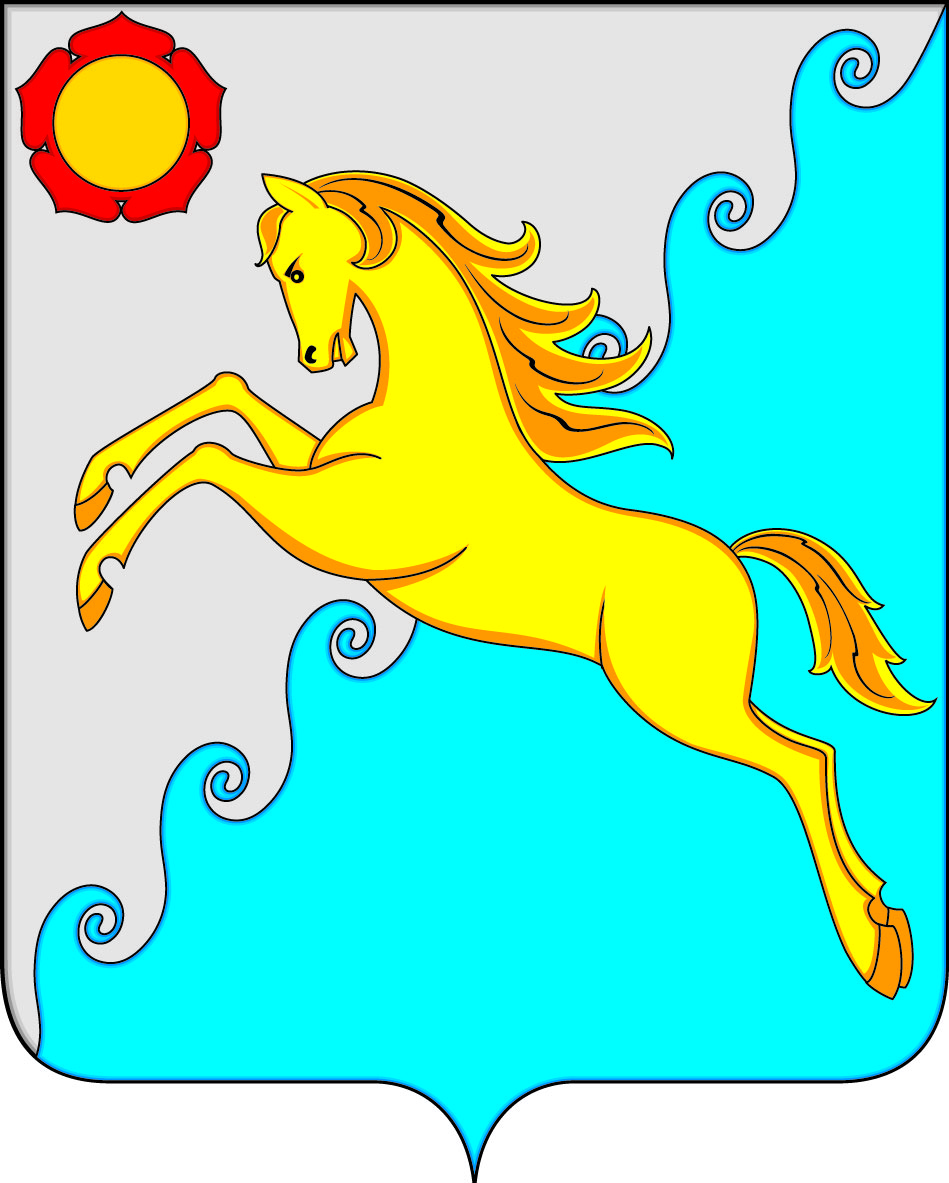 СОВЕТ ДЕПУТАТОВ УСТЬ-АБАКАНСКОГО РАЙОНАРЕСПУБЛИКИ ХАКАСИЯ№ п/пФ.И.О. депутатаЗа основу(за, против, возд.)В целом(за, против, возд.)Гиль Илья ВасильевичЖилинская Елена АнатольевнаМусс Александр ВитальевичСиротко Лидия СергеевнаДемакова Ольга  АлександровнаРябов Борис КонстантиновичСивачев Александр МихайловичБородкина Жанна АлексеевнаЖуравлев Олег ВладимировичМагомедов Багавдин МагомедовичСульдин Анатолий ИвановичВладимиров Вячеслав Михайлович Итманюк Ирина ПетровнаКостенко Галина НиколаевнаЛанг Петр ИвановичБабкина Вера НиколаевнаГолубничий Артем АлександровичБадин Александр АльбертовичПетров Геннадий Алексеевич№ п/пФ.И.О. депутатаЗа основу(за, против, возд.)В целом(за, против, возд.)Гиль Илья ВасильевичЖилинская Елена АнатольевнаМусс Александр ВитальевичСиротко Лидия СергеевнаДемакова Ольга  АлександровнаРябов Борис КонстантиновичСивачев Александр МихайловичБородкина Жанна АлексеевнаЖуравлев Олег ВладимировичМагомедов Багавдин МагомедовичСульдин Анатолий ИвановичВладимиров Вячеслав Михайлович Итманюк Ирина ПетровнаКостенко Галина НиколаевнаЛанг Петр ИвановичБабкина Вера НиколаевнаГолубничий Артем АлександровичБадин Александр АльбертовичПетров Геннадий Алексеевич